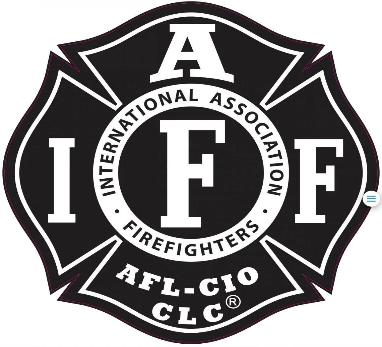 Rogue Valley Professional Fire Fighters IAFF Local 1817Minutes - Union Meeting May 12, 2022 at 6:00 PM, White City Station and Zoom video-conferenceATTENDANCE	E-Board Members Present: Brian Anders, Bryan Cohee, Tom Kerley, Secretary (Vacant)	Members Present:  Court Gordan, Scott Tuers, Kenny Herinckx, Will Clelland and Travis Linville. Javier Lopez, Brian Simonsen, Jay Allen, Mark Tomassello, Clayton Mattson, Rob English, Andy Cardinal, Greg Silver, TJ Lockwood, Jared Nichols, Dammon Hoffman, Eric Merrill, Levi Swillinger, and Allyson Jeffs via Zoom. The meeting was called to order by President Anders at 6:00 p.m. Budget Update: Tom Kerley presented the current balance for all accounts. 			Checking: $106,000			Savings: $35,000			12 certificates totaling $18,000 with the first 4 maturing in November of 2022.				Approx. $160,000 in totalElection of E-Board Members: Anders update on E-Board members: Rob Miller’s open Secretary position. Nomination of interim Secretary from President Anders, VP Cohee, and Treasurer Kerley  appoints Travis Linville as interim secretary until July. E-Boards Annual Nominations:Secretary:Tom Kerley nominates Travis Linville as secretaryLevi Swillinger nominates Eric Merrill as secretary Brian Cohee nominates Alex Cummings as secretary No more nominations. Close at 6:10 p.m. Treasure:Court Gordan nominates Eric Merrill, and Alex Cummings Levi S. nominates Travis Linville Brian Anders nominates Tom KerleyNo more nominations. Closes at 6:13 p.m. Vice President:Court nominates Ben Kennedy (denies)Will nominates Kenny Andy nominates Eric Merrill (denies) Clayton nominates Mark Tomasello (denies) Levi nominates Adam Chenoweth (denies)Kerley nominates Cohee Brian nominates Alex cummings Levi S. asked what are the roles of the VP? VP Duties from Article 6 of the union by-laws were read aloud. Brian Anders and Brian Cohee then added various duties the VP does that were not mentioned in the by-laws.Andy Cardinal nominates Levi S. Andy cardinal nominates Brian Simonsen Tomasello request a read back of accepted nominations of the candidates No more nominations.  Closes at 6:23 p.m.President:A reading of the President’s description was read from the by-lawsWill nominates Brian Anders Levi nominates Bailey (interest unknown)No more nominations. Closes 6:27 p.m.Voting parameters were read aloud to the meeting members from the by-laws. E-Board will follow up with each of the absent candidates to verify interestVoting will be held in June and members who are elected will take office on July 11thReview of E-Board Compensation:	Brian Anders has asked a small committee (Court, Will, Backus, Adam, and Kelly) to see how E-Board wages are in comparison of other locals Reached out to 6 other unions and got E-Board compensation detailsWages have been stagnated for some time.Court presented wages for other E-Board members and proposed wages for E-Board Current Rates with proposals are as follows: 	President:  $6,600 increase to $9,900	Vice President: $4,950 increase to $8,251	Treasurer: $3,700 increase to $6,600	Secretary: $3,700 increase to $6,600Court added that the current carry over for 2022 is 25% the proposed increased would reduce the carry over to 15%.Scott Downing added the new hires will be adding revenue Will added the 15% carry over for the Union is outstanding and 6% would be amazing. Will also stated  the current balance in the accounts was a significant amount. Could the union be over spending and not leaving enough money for an arbitration was discussed. He added we need consistent leadership on the e-board.  Clayton asked if the %’s were based on a committee consensus. Court and Will added although agreed on it was never voted on officially. Clayton makes a motion to add the 12% 10% and 8% increase for the E-Board. Scott D seconds. Brian Anders opens the floor for comments to discuss motion to adopt new increase in wages.Kenny moves to amend the verbiage to add that if the Secretary and Treasurer were to hold both positions, that it caps at 12%. Tom Kerley seconds the amendment Brian opens the floor to any other amendments 	Kenny wanted to discuss his amendment. Added that the two lower positions should not earn more than the president. Brian opens vote to adopt the proposed amendments of Claytons motion for wage increase for E-Board membersAll members in attendance voted to pass the amendment. One member abstained from voting on the amendment. Vote opens for proposal to amend the E-Board compensation rates. Motion carries with all members in attendance voted yes. 	Will C. added it will take affect July 1st Contract Proposal from the District:Brian presented that the E-Board was given a proposal of the contact 3 weeks ago. Base 2% cola is the current verbiage.The District thinks that the cost of living adjustment would land higher and possibly be 3%.Proposal: July 2022 from 2% to 3%. Extend the current contract to June of 2024 and add another 3% for 2023. Brian Simonsen asked for clarification on the terms Brian added information on a one-time money increase from Charter Communications due to an appeal from Charter and tax assessed monies being withheld from the different tax districts. Claim was resolved and back taxes were given to different tax districts. Vote will occur due to it being a contract ratification more information to comeAnders opens the floor for comments or concerns: TJ added he hears the proposal but unknown where the direction is from the E-Board. Brian added due to by-laws it is up to local and not the E Board to make recommendations. Are there any unknown issues to extend the contract? E-Board advises no known issues at this time for extending the contract to 2024. Levi added are there any issues that have been brought to the E-Board. Levi added what is the standard for reporting wants for a negotiation (email with feelers or just come to the E-Board with issues.) Brian will send out an MOA Email to the Members with any issues on whether or not we should vote. Jay Allen added that this is a conversation that needs to continue outside of the union meeting. A blog post with discussion will be started on the union website to host a discussion.Brian Anders tables discussion at 7:41 p.m. Old Business:Wildland Division 2022: 	2022 Fire Season: District 3 would like to treat the vacancies as a long term move up for the positions. If the District builds out the program the State will fund it. Discussion is still on going as far as staffing and resources for the program. Staffing is either AIC Captain/ Captain and Engineer or FF (two of each).  Schedule is the 2/2/2/3 (days) with every other weekend being three days off. Roaming around and looking for areas of opportunity. All Hazard for Wildland. Nominations for Contract negotiators if the MOA does not get accepted. Brian nominates Jay Allen Scott Downing Adam Chenoweth Clayton Nominates Will Clelland Bryan Cohee nominates Mark TomaselloEric Merrill nominates Levi SLevi S. nominates Patrick BaileyD4 contract:Brian Anders nominates Eli Buma Clayton nominates Nick Fitzpratrick Bryan Cohee nominates Jay Allen Jay Allen nominates Taylor Wold Nominations closed at 8:16 p.m.Good of the Order:Jay Allen: A lot of OT and Mandatories for vacancies. OT would be appreciated due to Academy coordinators and other vacancies.
Mark: Open up the E-Board members for business hours. Shift representatives. Avoid calling E-Board members after hours. Brian added he would like to add sustainability of the E-Board with a more defined structure. Adjournment:Motion to adjourn at 8:24 p.m. by Clayton M. Motion carried unanimously Approved by,						Submitted by,________________________                                                        _______________________	E-Board 						Travis Linville Interim Secretary 